Ҡарар	                                                                       решениеОт 09.11.2022 г.                                                                            № 45/231с.СкворчихаО внесении изменений в решение Совета сельского поселения Скворчихинский сельсовет муниципального района Ишимбайский район от 04.02.2017г №69  «Об утверждении Порядка размещения сведений о доходах, расходах, об имуществе и обязательствах имущественного характера лиц, замещающих муниципальные должности, и членов их семей на официальном сайте сельского поселения Скворчихинский сельсовет муниципального района Ишимбайский район Республики Башкортостан и предоставления этих сведений средствам массовой информации для опубликования»На основании протеста Ишимбайской межрайонной прокуратуры от24.10.2022г № 1223-2022/20800022/Прдп-6-22, в соответствии с Федеральным законом № 131-ФЗ от 06.10.2003 «Об общих принципах организации местного самоуправления в Российской Федерации»» Советом сельского поселения Скворчихинский сельсовет муниципального района Ишимбайский район Республики Башкортостан, принято решение о дополнении решения Совета сельского поселения Скворчихинский сельсовет муниципального района Ишимбайский район от 04.02.2017г №69 «Об утверждении Порядка размещения сведений о доходах, расходах, об имуществе и обязательствах имущественного характера лиц, замещающих муниципальные должности, и членов их семей на официальном сайте сельского поселения Скворчихинский сельсовет муниципального района Ишимбайский район Республики Башкортостан и предоставления этих сведений средствам массовой информации для опубликования» пунктом следующего содержания:- «В соответствии с частью 5 статьи 8 Закона Республики Башкортостан сведения о доходах, расходах, об имуществе и обязательствах имущественного характера лиц, замещающих муниципальные должности, и членов их семей на официальном сайте сельского поселения Скворчихинский сельсовет муниципального района Ишимбайский район РБ, их супруга (супругов) и несовершеннолетних детей на официальных сайтах органов местного самоуправления предоставляются по запросу для опубликования:- общероссийским средствам массовой информации, перечень которых содержится на официальном сайте Федеральной службы по надзору в сфере связи, информационных технологий и массовых коммуникаций;- республиканским средствам массовой информации перечень которых содержится на официальном сайте Агентства по печати и средствам массовой информации Республики Башкортостан;- муниципальным средствам массовой информации (общественно-политическая газета муниципального района Ишимбайский район «Восход»; общественно-политическая газета на башкирском языке «Торатау»; МАУ «Ишимбайское телевидение»). 2.  Настоящее решение вступает в силу со дня его официального обнародования.3. Настоящее решение опубликовать на информационном стенде в здании администрации СП Скворчихинский сельсовет по адресу: с.Скворчиха, ул.Школьная, д.8 и разместить на официальном сайте администрации: skvorchiha.ruГлава сельского поселения                                       С.А.ГерасименкоБашҡортостан Республикаһы Ишембай районы муниципаль районы Скворчиха ауыл советы  ауыл биләмәһе Советы453236, Ишембай районы, Скворчиха  ауылы,                 Мәктәп урамы, 8, Тел. Факс: 8(34794) 2-88-74,                  e- skvorhiha@ishimrb.ru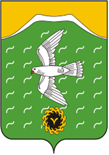 Совет сельского поселения Скворчихинский сельсовет    муниципального района  Ишимбайский район   Республики Башкортостан453236, Ишимбайский район, село Скворчиха, ул.Школьная, д.8Тел. Факс: 8(34794) 2-88-74, e-mail: skvorhiha@ishimrb.ru